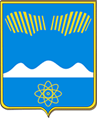                                                                                                                ПРОЕКТАДМИНИСТРАЦИЯ ГОРОДА ПОЛЯРНЫЕ ЗОРИ С ПОДВЕДОМСТВЕННОЙ ТЕРРИТОРИЕЙПОСТАНОВЛЕНИЕ«___» мая  2021  г.								№____Об утверждении муниципальной программы«Безбарьерный доступ лиц с ограниченными возможностями к объектам социальной инфраструктуры на территории   муниципального образования город Полярные Зорис подведомственной территорией на 2022-2026 годы»1. Утвердить муниципальную программу «Безбарьерный доступ лиц с ограниченными возможностями к объектам социальной инфраструктуры на территории муниципального образования город Полярные Зори с подведомственной территорией на 2022-2026 годы», (далее Программа) согласно приложению к настоящему постановлению.2. Назначить ответственным исполнителем по предоставлению отчетов и оценки эффективности выполнения Муниципальное казенное учреждение «Управление городским хозяйством» (Смирнов Л.Н.).3. Исполнителям программы обеспечить выполнение программных мероприятий.4. Признать утратившими силу следующие постановления администрации города Полярные Зори с подведомственной территорией:- от 20.05.2015 года № 557 «Об утверждении муниципальной программы «Безбарьерный доступ лиц с ограниченными возможностями к объектам социальной инфраструктуры на территории муниципального образования город Полярные Зори с подведомственной территорией»- от 10.11.2015 года «1230 «О внесении изменений в муниципальную программу «Безбарьерный доступ лиц с ограниченными возможностями к объектам социальной инфраструктуры на территории муниципального образования город Полярные Зори с подведомственной территорией»- от 29.12.2015 года №1492 «О внесении изменений в муниципальную программу «Безбарьерный доступ лиц с ограниченными возможностями к объектам социальной инфраструктуры на территории муниципального образования город Полярные Зори с подведомственной территорией»- от 22.03.2016 года №312 «О внесении изменений в муниципальную программу «Безбарьерный доступ лиц с ограниченными возможностями к объектам социальной инфраструктуры на территории муниципального образования город Полярные Зори с подведомственной территорией»- от 08.09.2016 года №920 «О внесении изменений в муниципальную программу «Безбарьерный доступ лиц с ограниченными возможностями к объектам социальной инфраструктуры на территории муниципального образования город Полярные Зори с подведомственной территорией»- от 25.11.2016 года №1205 «О внесении изменений в муниципальную программу «Безбарьерный доступ лиц с ограниченными возможностями к объектам социальной инфраструктуры на территории муниципального образования город Полярные Зори с подведомственной территорией»- от 22.11.2017 года №1436 «О внесении изменений в муниципальную программу «Безбарьерный доступ лиц с ограниченными возможностями к объектам социальной инфраструктуры на территории муниципального образования город Полярные Зори с подведомственной территорией»- от 23.05.2018 года №679 «О внесении изменений в муниципальную программу «Безбарьерный доступ лиц с ограниченными возможностями к объектам социальной инфраструктуры на территории муниципального образования город Полярные Зори с подведомственной территорией»- от 22.11.2018 года №1416 «О внесении изменений в муниципальную программу «Безбарьерный доступ лиц с ограниченными возможностями к объектам социальной инфраструктуры на территории муниципального образования город Полярные Зори с подведомственной территорией»- от 01.08.22019 года №982 «О внесении изменений в муниципальную программу «Безбарьерный доступ лиц с ограниченными возможностями к объектам социальной инфраструктуры на территории муниципального образования город Полярные Зори с подведомственной территорией»- от 04.09.2019 года №1082 «О внесении изменений в муниципальную программу «Безбарьерный доступ лиц с ограниченными возможностями к объектам социальной инфраструктуры на территории муниципального образования город Полярные Зори с подведомственной территорией»- от 30.12.2019 года №1556 «О внесении изменений в муниципальную программу «Безбарьерный доступ лиц с ограниченными возможностями к объектам социальной инфраструктуры на территории муниципального образования город Полярные Зори с подведомственной территорией»- от 19.02.2021 года №144 «О внесении изменений в муниципальную программу «Безбарьерный доступ лиц с ограниченными возможностями к объектам социальной инфраструктуры на территории муниципального образования город Полярные Зори с подведомственной территорией»5. Контроль за исполнением настоящего постановления возложить на заместителя главы города Гириновича И. С6. Настоящее постановление вступает в силу со дня его официального опубликования.Глава города Полярные Зорис подведомственной территорией					          М.О. ПуховВизы согласования:Правовой отдел ______________________________«____» мая 2021 гФО ________________________________________«____» мая 2021 гОЭРиПР____________________________________«____» мая 2021 г.МКУ «УГХ» ________________________________«____» мая 2021 гТерешкова. Е. В.1-в дело, 1- прокуратура, 1- ФО, 1-ОЭРиПР, 1-МКУ «УГХ»Приложение к постановлению администрациигорода Полярные Зориот «___»               2021 г. № ____ПАСПОРТ муниципальной программы«Безбарьерный доступ лиц с ограниченными возможностями к объектам социальной инфраструктуры на территории  муниципального образования город Полярные Зорис подведомственной территорией»Характеристика проблемы, на решение которой направлена МПВ целях создания условий для решения проблем в сфере социальной защиты инвалидов, в том числе детей – инвалидов, реализации приоритетных направлений социальной политики направленную на возможно более полную компенсацию ограничений жизнедеятельности у инвалидов, для восстановления их социального статуса, улучшения материального положения, достижения более высокой степени социальной адаптации и более успешной их интеграции в общественную жизнь.Данная программа позволит обеспечить доступность, необходимый объем и качество социальных услуг; привлечет внимание общества к проблемам инвалидов и создаст необходимые условия для достижения ими более высокой степени социальной адаптации и полноценной интеграции их в общество.Программа имеет положительный отклик у инвалидов и всех структур, занимающихся решением проблем лиц с ограниченными возможностями. На территории муниципального образования г. Полярные Зори с подведомственной территорией зарегистрировано 82 инвалида, в том числе 41 из которых с нарушением опорно-двигательного аппарата и ограничением к передвижению. Специфика ранее возведенных социальных объектов, объектов соцкультбыта и жилых зданий не позволяет людям с ограниченными возможностями передвигаться беспрепятственно. Высокие лестничные марши, пороги, входные двери и перила не оборудованы средствами беспрепятственного доступа в жилые помещения, социально значимые объекты. Мероприятия по социальной адаптации инвалидов включены в Программу с целью привлечения внимания общества к проблемам лиц с ограниченными возможностями, содействия участию инвалидов в социокультурных и спортивных мероприятиях, фестивалях творчества лиц с ограниченными возможностями, что в свою очередь способствует повышению социальной активности людей с ограниченными возможностями, формированию у них чувства уверенности в государственной и общественной поддержке, сохранению социальных связей в обществе. Мероприятия по обеспечению беспрепятственного доступа лиц с ограниченными возможностями к объектам социальной инфраструктуры путем строительства пандусов, оснащения пешеходных переходов, установка специальных поручней (адаптационные приспособления для инвалидов) и т.д. позволит инвалидам-колясочникам, почувствовать себя полноценными членами общества.2. Основные цели и задачи муниципальной программы, показатели (индикаторы), реализации МППеречень программных мероприятийМП «Безбарьерный доступ лиц с  ограниченными возможностями к объектам социальной инфраструктуры на территории муниципального образования г. Полярные Зори с подведомственной территорией» Обоснование ресурсного обеспечения ПрограммыФинансирование мероприятий МП осуществляется за счет средств бюджета города Полярные Зори с подведомственной территорией и средств областного бюджета, предусмотренных на эти цели на очередной финансовый год. Объемы финансирования МП носят прогнозный характер и подлежат ежегодному уточнению в установленном порядке при формировании проекта бюджета города Полярные Зори на соответствующий финансовый год, с учётом возможностей бюджета города, степени привлечения других источников финансирования, а также с учетом инфляции, изменений в ходе реализации мероприятий МП  и появления новых объектов (мероприятий).4. Механизм реализации МПМеханизм реализации Программы основан на скоординированных по срокам и направлениям действиях исполнителей и участников программных мероприятий по достижению намеченной цели.Закупки и поставки продукции (товаров, работ, услуг), осуществляемые исполнителями Программы в ходе ее реализации, проводятся в установленном законодательном порядке.Контроль за ходом исполнения программы осуществляется заместителем главы муниципального образования, курирующим данное направление. Реализация Программы осуществляется совместно с:- отделом архитектуры и градостроительства администрации города;-комплексного центра социального обслуживания населения.Исполнители Программы реализуют в установленном порядке меры по полному и качественному выполнению мероприятий, несут ответственность за их своевременное выполнение, а также рациональное использование выделенных средств. МКУ УГХ в соответствии с Порядком разработки, утверждения и реализации муниципальных программ муниципального образования город Полярные Зори с подведомственной территорией (далее – Порядок) предоставляет информацию о ходе реализации программы в отдел экономического развития и потребительского рынка и Программный совет. Отчет должен быть согласован с финансовым отделом и заместителем главы Администрации города, курирующим вопросы, предлагаемые МП к решению.6. Оценка эффективности МП, рисков ее реализацииОценка эффективности реализации муниципальной подпрограммы осуществляется на основе Методики оценки ее эффективности, утвержденной постановлением администрации города Полярные Зори с подведомственной территорией. Результаты оценки эффективности муниципальной программы МКУ УГХ направляет в Программный совет для принятия решения.По результатам рассмотрения оценки эффективности подпрограммы, Программным советом принимается решение о (не) целесообразности продолжения решения проблем в соответствующей сфере программно-целевым методом, в том числе необходимости изменения объема бюджетных ассигнований на финансовое обеспечение реализации подпрограммы.Для выявления степени достижения запланированных результатов и намеченных целей фактически достигнутые результаты сопоставляются с их плановыми значениями. При реализации Программы могут возникнуть риски.Внешние риски:- финансовые риски, связанные с недостаточным уровнем бюджетного финансирования муниципальной программы;- изменение федерального и регионального законодательства;- непредвиденные риски, связанные с резким ухудшением состояния экономики вследствие финансового и экономического кризиса, а также природными и техногенными авариями, катастрофами и стихийными бедствиями.Внутренние риски:- административные риски, связанные с неэффективным управлением реализацией Программы, отсутствием или недостаточностью межведомственной координации в ходе реализации Программы, недостаточной квалификацией кадров, что может повлечь за собой нарушение планируемых сроков реализации Программы, невыполнение ее целей и задач, не достижение плановых значений показателей, снижение эффективности использования ресурсов и качества выполнения мероприятий Программы. Механизмы минимизации негативного влияния рисков:- ежегодное уточнение объемов финансовых средств, предусмотренных на реализацию мероприятий муниципальной программы, в зависимости от достигнутых результатов; определение приоритетов для первоочередного финансирования расходов;оперативное реагирование на изменения федерального и регионального законодательства путем внесения изменений в муниципальные нормативные правовые акты;обеспечение эффективного взаимодействия участников реализации муниципальной программы;проведение мониторинга реализации муниципальной программы, своевременная корректировка показателей (индикаторов), мероприятий муниципальной программы;повышение квалификации и ответственности персонала ответственного исполнителя муниципальной программы для своевременной и эффективной реализации предусмотренных мероприятий;- постоянный контроль за работой подрядчиков.Оценка эффективности реализации Программы производится ежегодно по окончании отчетного периода. В результате реализации Программы предполагается приобрести и установить пандусы и специальные средства (адаптационные приспособления), специальные поручни в местах проживания лиц с ограниченными возможностями, объектах социально-бытовой, спортивной и культурной сферы, торговых предприятиях, объектах здравоохранения.7. Сведения об источниках и методике расчета значений показателей МП.Пояснительная запискак МП «Безбарьерный доступ лиц с ограниченными возможностями к объектам социальной инфраструктуры г. Полярные Зори с подведомственной территорией» на 2022-2026 годыВ целях создания условий для решения проблем в сфере социальной защиты инвалидов, в том числе детей – инвалидов, реализации приоритетных направлений социальной политики направленную на возможно более полную компенсацию ограничений жизнедеятельности у инвалидов, для восстановления их социального статуса, улучшения материального положения, достижения более высокой степени социальной адаптации и более успешной их интеграции в общественную жизнь.Данная программа позволит обеспечить доступность, необходимый объем и качество социальных услуг; привлечет внимание общества к проблемам инвалидов и создаст необходимые условия для достижения ими более высокой степени социальной адаптации и полноценной интеграции их в общество.МП «Безбарьерный доступ лиц с ограниченными возможностями к объектам социальной инфраструктуры г. Полярные Зори с подведомственной территорией» создана для улучшения качества жизни инвалидов, обеспечения равного доступа, наравне с другими, к физическому окружению, к транспорту, к информации и связи, а также к социальным объектам и услугам, открытым или предоставляемым для населения.Финансирование МП производится на основании выделения лимитов бюджетных обязательств.Общий объем финансирования по Программе за счет средств местного бюджета –  1000,0 тыс. руб. В том числе:2022 годМБ - 200,0 тыс. руб.2023 годМБ – 200,0 тыс. руб.2024 годМБ - 200,0 тыс. руб.2025 годМБ - 200,0 тыс. руб.2026 годМБ - 200,0 тыс. руб.	Показатели результативности: 1.Увеличение количества установленных специализированных пандусов в жилых домах и объектах социальной инфраструктуры.2.Прирост количества общественных мест, оборудованных специальными поручнями, знаками  и другими мобильными устройствами необходимых для лиц с ограниченными возможностями (адаптационные приспособления)Начальник МКУ «УГХ»							               Л.Н. СмирновЦели МПУлучшение качества жизни инвалидов, социальная интеграция и адаптация инвалидов в обществе.Задачи МПСоздание условий для безбарьерной доступной среды жизнедеятельности для инвалидов посредством обеспечения беспрепятственного доступа лиц с ограниченными возможностями к объектам социальной инфраструктуры.Целевые показатели МП1. Количество установленных специализированных пандусов в жилых домах и объектах социальной инфраструктуры.2. Количество общественных мест, оборудованных специальными поручнями, знаками  и другими мобильными устройствами необходимых для лиц с ограниченными возможностями (адаптационные приспособления) Разработчик (и) программы Муниципальное казенное учреждение «Управление городским хозяйством»Ответственный исполнитель программыНачальник МКУ «УГХ» и ответственный исполнитель мероприятий программы, назначенный приказом начальника учреждения Соисполнители программ-Сроки и этапы реализации МП2022-2026 годыОбъемы и источники финансирования (всего, в том числе по годам реализации и источникам финансирования МП, тыс.руб. )Общий объем финансирования по Программе за счет средств местного бюджета – 1000,0 тыс. руб. В том числе:2022 год – 200,0 тыс. руб.Местный бюджет – 200,0 тыс. руб.Областной бюджет –         тыс. руб.2023 год – 200,0 тыс. руб.Местный бюджет – 200,0 тыс. руб.Областной бюджет –        тыс. руб.2024 год – 200,0 тыс. руб.Местный бюджет – 200,0 тыс. руб.Областной бюджет –         тыс. руб.2025 год – 200,0 тыс. руб.Местный бюджет – 200,0 тыс. руб.Областной бюджет –         тыс. руб.2026 год - 200,0 тыс. руб.Местный бюджет – 200,0 тыс. руб.Областной бюджет –         тыс. руб.Ожидаемые конечные результаты реализации МП- Полное обеспечение беспрепятственного доступа лиц с ограниченными возможностями к объектам социальной, бытовой инфраструктуры, жилого сектора.-Развитие и достижение более полной адаптации и жизнедеятельности у инвалидов, для восстановления их социального статуса и высокой степени социальной адаптации инвалидов и более успешной их интеграции в общественную жизнь.- Создание условий, обеспечивающих лицам с ограниченными возможностями равные со всеми гражданами возможности в пользовании объектами социальной инфраструктуры.-Улучшение качества жизни лиц с ограниченными возможностями и повышение уровня комфорта городской среды для всех граждан, выраженные в доле оборудованных объектов специальными средствами (пандусы, поручни) от общего количества социально-значимых объектов города. № п/пМуниципальная программа, подпрограмма, показательЕд.измНаправленностьЗначение показателяЗначение показателяЗначение показателяЗначение показателяЗначение показателяЗначение показателяЗначение показателяСоисполнитель, ответственный за выполнение показателя№ п/пМуниципальная программа, подпрограмма, показательЕд.измНаправленностьОтчетный год 2020Текущий год 2021Годы реализации программыГоды реализации программыГоды реализации программыГоды реализации программыГоды реализации программыСоисполнитель, ответственный за выполнение показателя№ п/пМуниципальная программа, подпрограмма, показательЕд.измНаправленностьОтчетный год 2020Текущий год 202120222023202420252026Соисполнитель, ответственный за выполнение показателя12345678910МП «Безбарьерный доступ лиц с ограниченными возможностями к объектам социальной инфраструктуры на территории муниципального образования город Полярные Зори с подведомственной территорией»МП «Безбарьерный доступ лиц с ограниченными возможностями к объектам социальной инфраструктуры на территории муниципального образования город Полярные Зори с подведомственной территорией»МП «Безбарьерный доступ лиц с ограниченными возможностями к объектам социальной инфраструктуры на территории муниципального образования город Полярные Зори с подведомственной территорией»МП «Безбарьерный доступ лиц с ограниченными возможностями к объектам социальной инфраструктуры на территории муниципального образования город Полярные Зори с подведомственной территорией»МП «Безбарьерный доступ лиц с ограниченными возможностями к объектам социальной инфраструктуры на территории муниципального образования город Полярные Зори с подведомственной территорией»МП «Безбарьерный доступ лиц с ограниченными возможностями к объектам социальной инфраструктуры на территории муниципального образования город Полярные Зори с подведомственной территорией»МП «Безбарьерный доступ лиц с ограниченными возможностями к объектам социальной инфраструктуры на территории муниципального образования город Полярные Зори с подведомственной территорией»МП «Безбарьерный доступ лиц с ограниченными возможностями к объектам социальной инфраструктуры на территории муниципального образования город Полярные Зори с подведомственной территорией»МП «Безбарьерный доступ лиц с ограниченными возможностями к объектам социальной инфраструктуры на территории муниципального образования город Полярные Зори с подведомственной территорией»МП «Безбарьерный доступ лиц с ограниченными возможностями к объектам социальной инфраструктуры на территории муниципального образования город Полярные Зори с подведомственной территорией»МП «Безбарьерный доступ лиц с ограниченными возможностями к объектам социальной инфраструктуры на территории муниципального образования город Полярные Зори с подведомственной территорией»МП «Безбарьерный доступ лиц с ограниченными возможностями к объектам социальной инфраструктуры на территории муниципального образования город Полярные Зори с подведомственной территорией»Цель: Улучшение качества жизни инвалидов, социальная интеграция и адаптация инвалидов в обществе.Цель: Улучшение качества жизни инвалидов, социальная интеграция и адаптация инвалидов в обществе.Цель: Улучшение качества жизни инвалидов, социальная интеграция и адаптация инвалидов в обществе.Цель: Улучшение качества жизни инвалидов, социальная интеграция и адаптация инвалидов в обществе.Цель: Улучшение качества жизни инвалидов, социальная интеграция и адаптация инвалидов в обществе.Цель: Улучшение качества жизни инвалидов, социальная интеграция и адаптация инвалидов в обществе.Цель: Улучшение качества жизни инвалидов, социальная интеграция и адаптация инвалидов в обществе.Цель: Улучшение качества жизни инвалидов, социальная интеграция и адаптация инвалидов в обществе.Цель: Улучшение качества жизни инвалидов, социальная интеграция и адаптация инвалидов в обществе.Цель: Улучшение качества жизни инвалидов, социальная интеграция и адаптация инвалидов в обществе.Цель: Улучшение качества жизни инвалидов, социальная интеграция и адаптация инвалидов в обществе.Цель: Улучшение качества жизни инвалидов, социальная интеграция и адаптация инвалидов в обществе.Задача: Создание условий для безбарьерной доступной среды жизнедеятельности для инвалидов посредством обеспечения беспрепятственного доступа лиц с ограниченными возможностями к объектам социальной инфраструктуры.Задача: Создание условий для безбарьерной доступной среды жизнедеятельности для инвалидов посредством обеспечения беспрепятственного доступа лиц с ограниченными возможностями к объектам социальной инфраструктуры.Задача: Создание условий для безбарьерной доступной среды жизнедеятельности для инвалидов посредством обеспечения беспрепятственного доступа лиц с ограниченными возможностями к объектам социальной инфраструктуры.Задача: Создание условий для безбарьерной доступной среды жизнедеятельности для инвалидов посредством обеспечения беспрепятственного доступа лиц с ограниченными возможностями к объектам социальной инфраструктуры.Задача: Создание условий для безбарьерной доступной среды жизнедеятельности для инвалидов посредством обеспечения беспрепятственного доступа лиц с ограниченными возможностями к объектам социальной инфраструктуры.Задача: Создание условий для безбарьерной доступной среды жизнедеятельности для инвалидов посредством обеспечения беспрепятственного доступа лиц с ограниченными возможностями к объектам социальной инфраструктуры.Задача: Создание условий для безбарьерной доступной среды жизнедеятельности для инвалидов посредством обеспечения беспрепятственного доступа лиц с ограниченными возможностями к объектам социальной инфраструктуры.Задача: Создание условий для безбарьерной доступной среды жизнедеятельности для инвалидов посредством обеспечения беспрепятственного доступа лиц с ограниченными возможностями к объектам социальной инфраструктуры.Задача: Создание условий для безбарьерной доступной среды жизнедеятельности для инвалидов посредством обеспечения беспрепятственного доступа лиц с ограниченными возможностями к объектам социальной инфраструктуры.Задача: Создание условий для безбарьерной доступной среды жизнедеятельности для инвалидов посредством обеспечения беспрепятственного доступа лиц с ограниченными возможностями к объектам социальной инфраструктуры.Задача: Создание условий для безбарьерной доступной среды жизнедеятельности для инвалидов посредством обеспечения беспрепятственного доступа лиц с ограниченными возможностями к объектам социальной инфраструктуры.Задача: Создание условий для безбарьерной доступной среды жизнедеятельности для инвалидов посредством обеспечения беспрепятственного доступа лиц с ограниченными возможностями к объектам социальной инфраструктуры.1Количество  установленных специализированных пандусов в жилых домах и объектах социальной инфраструктурышт=1111111МКУ «УГХ»2Количество  общественных мест, оборудованных специальными поручнями, знаками  и другими мобильными устройствами необходимых для лиц с ограниченными возможностями (адаптационные приспособления)шт=1111111МКУ «УГХ»N п/пЦель, задачи, программные мероприятияСрок выполнения (квартал, год)Объемы и источники финансирования (тыс. рублей)Объемы и источники финансирования (тыс. рублей)Объемы и источники финансирования (тыс. рублей)Объемы и источники финансирования (тыс. рублей)Объемы и источники финансирования (тыс. рублей)Объемы и источники финансирования (тыс. рублей)Связь основных мероприятий с показателями подпрограммСоисполнители, участники, исполнителиN п/пЦель, задачи, программные мероприятияСрок выполнения (квартал, год)Годы реализацииВсегоМБОБФБВБССвязь основных мероприятий с показателями подпрограммСоисполнители, участники, исполнители1234567891011Цель: Цель: Улучшение качества жизни инвалидов, социальная интеграция и адаптация инвалидов в обществе.Цель: Цель: Улучшение качества жизни инвалидов, социальная интеграция и адаптация инвалидов в обществе.Цель: Цель: Улучшение качества жизни инвалидов, социальная интеграция и адаптация инвалидов в обществе.Цель: Цель: Улучшение качества жизни инвалидов, социальная интеграция и адаптация инвалидов в обществе.Цель: Цель: Улучшение качества жизни инвалидов, социальная интеграция и адаптация инвалидов в обществе.Цель: Цель: Улучшение качества жизни инвалидов, социальная интеграция и адаптация инвалидов в обществе.Цель: Цель: Улучшение качества жизни инвалидов, социальная интеграция и адаптация инвалидов в обществе.Цель: Цель: Улучшение качества жизни инвалидов, социальная интеграция и адаптация инвалидов в обществе.Цель: Цель: Улучшение качества жизни инвалидов, социальная интеграция и адаптация инвалидов в обществе.Цель: Цель: Улучшение качества жизни инвалидов, социальная интеграция и адаптация инвалидов в обществе.Задача: Создание условий для безбарьерной доступной среды жизнедеятельности для инвалидов посредством обеспечения беспрепятственного доступа лиц с ограниченными возможностями к объектам социальной инфраструктуры.Задача: Создание условий для безбарьерной доступной среды жизнедеятельности для инвалидов посредством обеспечения беспрепятственного доступа лиц с ограниченными возможностями к объектам социальной инфраструктуры.Задача: Создание условий для безбарьерной доступной среды жизнедеятельности для инвалидов посредством обеспечения беспрепятственного доступа лиц с ограниченными возможностями к объектам социальной инфраструктуры.Задача: Создание условий для безбарьерной доступной среды жизнедеятельности для инвалидов посредством обеспечения беспрепятственного доступа лиц с ограниченными возможностями к объектам социальной инфраструктуры.Задача: Создание условий для безбарьерной доступной среды жизнедеятельности для инвалидов посредством обеспечения беспрепятственного доступа лиц с ограниченными возможностями к объектам социальной инфраструктуры.Задача: Создание условий для безбарьерной доступной среды жизнедеятельности для инвалидов посредством обеспечения беспрепятственного доступа лиц с ограниченными возможностями к объектам социальной инфраструктуры.Задача: Создание условий для безбарьерной доступной среды жизнедеятельности для инвалидов посредством обеспечения беспрепятственного доступа лиц с ограниченными возможностями к объектам социальной инфраструктуры.Задача: Создание условий для безбарьерной доступной среды жизнедеятельности для инвалидов посредством обеспечения беспрепятственного доступа лиц с ограниченными возможностями к объектам социальной инфраструктуры.Задача: Создание условий для безбарьерной доступной среды жизнедеятельности для инвалидов посредством обеспечения беспрепятственного доступа лиц с ограниченными возможностями к объектам социальной инфраструктуры.Задача: Создание условий для безбарьерной доступной среды жизнедеятельности для инвалидов посредством обеспечения беспрепятственного доступа лиц с ограниченными возможностями к объектам социальной инфраструктуры.11Приобретение и установка пандусов и поручней в многоквартирных домах2022-2026Всего195,0195,0Количество установленных специализированных пандусов в жилых домах и объектах социальной инфраструктуры МКУ «УГХ», 11Приобретение и установка пандусов и поручней в многоквартирных домах2022-2026202230,030,0Количество установленных специализированных пандусов в жилых домах и объектах социальной инфраструктуры МКУ «УГХ», 11Приобретение и установка пандусов и поручней в многоквартирных домах2022-2026202340,040,0Количество установленных специализированных пандусов в жилых домах и объектах социальной инфраструктуры МКУ «УГХ», 11Приобретение и установка пандусов и поручней в многоквартирных домах2022-2026202435,035,0Количество установленных специализированных пандусов в жилых домах и объектах социальной инфраструктуры МКУ «УГХ», 11Приобретение и установка пандусов и поручней в многоквартирных домах2022-2026202530,030,0Количество установленных специализированных пандусов в жилых домах и объектах социальной инфраструктуры МКУ «УГХ», 11Приобретение и установка пандусов и поручней в многоквартирных домах2022-2026202660,060,0Количество установленных специализированных пандусов в жилых домах и объектах социальной инфраструктуры МКУ «УГХ», 2Приобретение и установка дорожного знака "Стоянка для инвалидов", пандусы, кнопка вызова персонала, тактильные полосы на пути движения, мнемосхема "План территорий" 600х800мм, желтый круг на двери, информационные тактильные таблички к помещению, тактильные наклейки на поручни, тактильная вывеска перед входом.Знаки: для колясочников 150х150мм;Для инвалидов по зрению 150х200мм;Тактильные полосы на пути движения2022-2026Всего805,0805,0количество общественных мест, оборудованных специальными поручнями, знаками  и другими мобильными устройствами необходимых для лиц с ограниченными возможностями (адаптационные приспособления)МКУ «УГХ», 2Приобретение и установка дорожного знака "Стоянка для инвалидов", пандусы, кнопка вызова персонала, тактильные полосы на пути движения, мнемосхема "План территорий" 600х800мм, желтый круг на двери, информационные тактильные таблички к помещению, тактильные наклейки на поручни, тактильная вывеска перед входом.Знаки: для колясочников 150х150мм;Для инвалидов по зрению 150х200мм;Тактильные полосы на пути движения2022-20262022170,0170,0количество общественных мест, оборудованных специальными поручнями, знаками  и другими мобильными устройствами необходимых для лиц с ограниченными возможностями (адаптационные приспособления)МКУ «УГХ», 2Приобретение и установка дорожного знака "Стоянка для инвалидов", пандусы, кнопка вызова персонала, тактильные полосы на пути движения, мнемосхема "План территорий" 600х800мм, желтый круг на двери, информационные тактильные таблички к помещению, тактильные наклейки на поручни, тактильная вывеска перед входом.Знаки: для колясочников 150х150мм;Для инвалидов по зрению 150х200мм;Тактильные полосы на пути движения2022-20262023160,0160,0количество общественных мест, оборудованных специальными поручнями, знаками  и другими мобильными устройствами необходимых для лиц с ограниченными возможностями (адаптационные приспособления)МКУ «УГХ», 2Приобретение и установка дорожного знака "Стоянка для инвалидов", пандусы, кнопка вызова персонала, тактильные полосы на пути движения, мнемосхема "План территорий" 600х800мм, желтый круг на двери, информационные тактильные таблички к помещению, тактильные наклейки на поручни, тактильная вывеска перед входом.Знаки: для колясочников 150х150мм;Для инвалидов по зрению 150х200мм;Тактильные полосы на пути движения2022-20262024165,0165,0количество общественных мест, оборудованных специальными поручнями, знаками  и другими мобильными устройствами необходимых для лиц с ограниченными возможностями (адаптационные приспособления)МКУ «УГХ», 2Приобретение и установка дорожного знака "Стоянка для инвалидов", пандусы, кнопка вызова персонала, тактильные полосы на пути движения, мнемосхема "План территорий" 600х800мм, желтый круг на двери, информационные тактильные таблички к помещению, тактильные наклейки на поручни, тактильная вывеска перед входом.Знаки: для колясочников 150х150мм;Для инвалидов по зрению 150х200мм;Тактильные полосы на пути движения2022-20262025170,0170,0количество общественных мест, оборудованных специальными поручнями, знаками  и другими мобильными устройствами необходимых для лиц с ограниченными возможностями (адаптационные приспособления)МКУ «УГХ», 2Приобретение и установка дорожного знака "Стоянка для инвалидов", пандусы, кнопка вызова персонала, тактильные полосы на пути движения, мнемосхема "План территорий" 600х800мм, желтый круг на двери, информационные тактильные таблички к помещению, тактильные наклейки на поручни, тактильная вывеска перед входом.Знаки: для колясочников 150х150мм;Для инвалидов по зрению 150х200мм;Тактильные полосы на пути движения2022-20262026140,0140,0количество общественных мест, оборудованных специальными поручнями, знаками  и другими мобильными устройствами необходимых для лиц с ограниченными возможностями (адаптационные приспособления)МКУ «УГХ», Всего по ПрограммеВсего1000,01000,0Всего по Программе2022200,0200,0Всего по Программе2023200,0200,0Всего по Программе2024200,0200,0Всего по Программе2025200,0200,0Всего по Программе2026200,0200,0НаименованиеВсего,тыс. руб.в том числе за счет средств. тыс.руб.в том числе за счет средств. тыс.руб.в том числе за счет средств. тыс.руб.в том числе за счет средств. тыс.руб.НаименованиеВсего,тыс. руб.МБОБФБВБС123456Всего по МП1000,01000,0В том числе по годам реализации2022200,0200,02023200,0200,02024200,0200,02025200,0200,02026200,0200,0№Наименование показателяЕдиница измерения, временная характеристикаАлгоритм расчета (формула)Базовые показатели (используемые в формуле)Метод сбора информации, код формы отчетностиДата получения фактических значений показателейОтветственный за сбор данных по показателю, субъект статистического учетаЦель: Улучшение качества жизни инвалидов, социальная интеграция и адаптация инвалидов в обществе.Цель: Улучшение качества жизни инвалидов, социальная интеграция и адаптация инвалидов в обществе.Цель: Улучшение качества жизни инвалидов, социальная интеграция и адаптация инвалидов в обществе.Цель: Улучшение качества жизни инвалидов, социальная интеграция и адаптация инвалидов в обществе.Цель: Улучшение качества жизни инвалидов, социальная интеграция и адаптация инвалидов в обществе.Цель: Улучшение качества жизни инвалидов, социальная интеграция и адаптация инвалидов в обществе.Цель: Улучшение качества жизни инвалидов, социальная интеграция и адаптация инвалидов в обществе.Цель: Улучшение качества жизни инвалидов, социальная интеграция и адаптация инвалидов в обществе.1Количество  установленных специализированных пандусов в жилых домах и объектах социальной инфраструктурыШтКпКп – количество пандусовДанные, полученные на основании актов выполненных работЕжемесячно, ежеквартально, ежегодноМКУ УГХ2Количество  общественных мест, оборудованных специальными поручнями, знаками  и другими мобильными устройствами необходимых для лиц с ограниченными возможностями (адаптационные приспособления)ШтКмКм – количество общественных мест Данные, полученные на основании актов выполненных работЕжемесячно, ежеквартально, ежегодноМКУ УГХ